РЕСПУБЛИКА ДАГЕСТАНОТДЕЛ ОБРАЗОВАНИЯ И КУЛЬТУРЫ АДМИНИСТРАЦИИМО «ЧАРОДИНСКИЙ РАЙОН» МКОУ «Ирибская СОШ имени М.М Ибрагимова»С. Ириб                                                                                                                                 89634215413 №                                                                                                                                «6»  март  2020г  ОтчетВсероссийский открытый урок «ИНЖЕНЕРЫ 2.0» на портале ПреКтория       3 марта 2020 года  на портале «ПроеКТОриЯ» состоялся  Всероссийский открытый урок « ИНЖЕНЕРИЯ 2.0». В уроке приняли   участие  обучающиеся 5- 11 классов в количестве 50 человек МКОУ “Ирибская СОШ им. М.М. Ибрагимова” ребята узнали:Инженер – это обычная техническая специальность или настоящее призвание?Какие изменения ждут эту профессию в будущем? Достаточно ли инженеру знаний в одной области, или нужно быть универсальным специалистом? Во всех вопросах помогли разобраться спикеры открытого урока «Инженеры 2.0».          Эксперты рассказали школьникам всей страны о перспективах профессии инженера.    СПИКЕРЫ УРОКА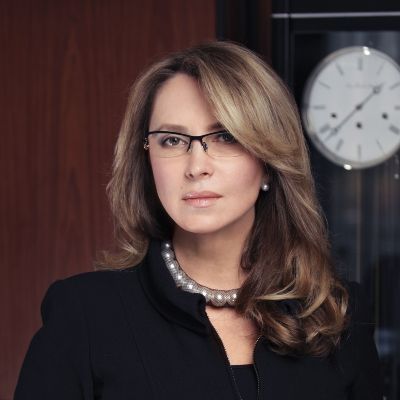 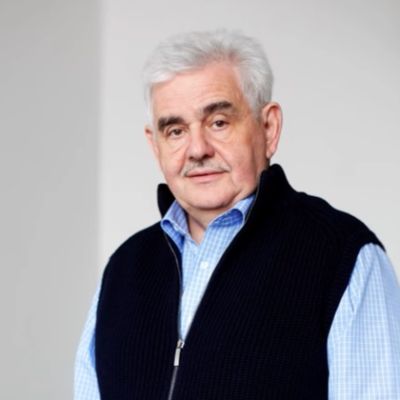 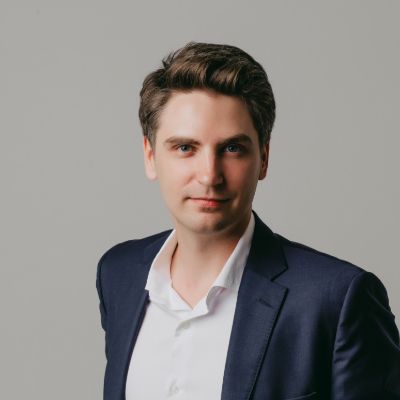 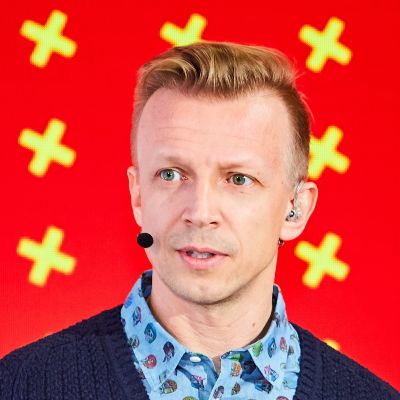 Фото с урока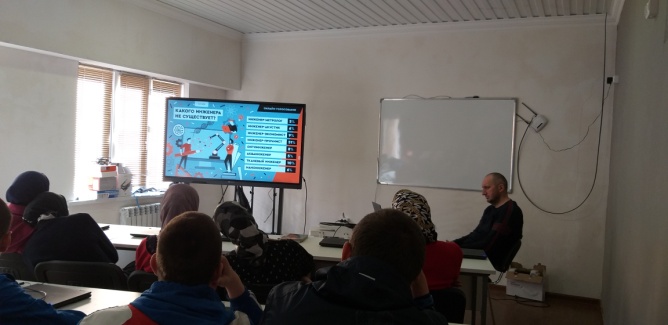 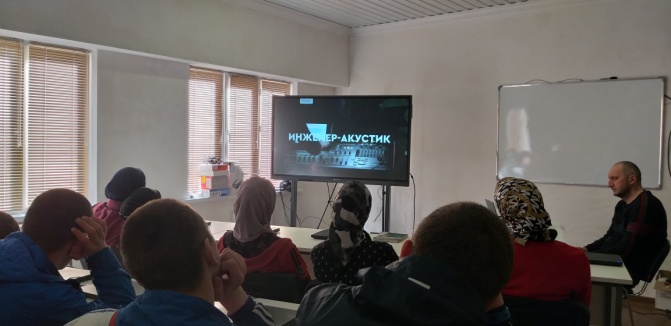 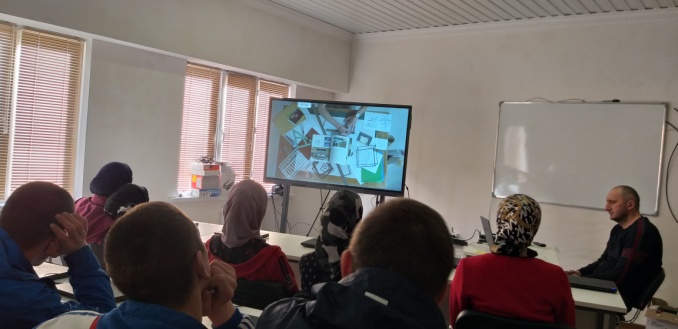 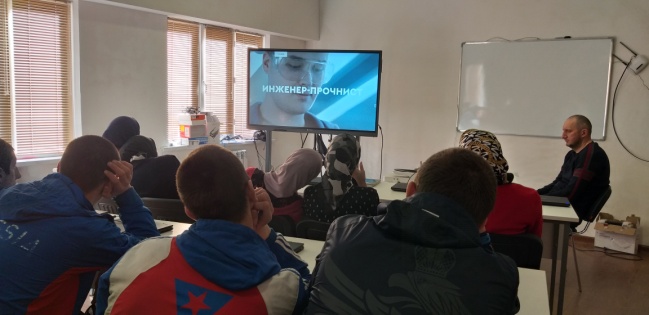 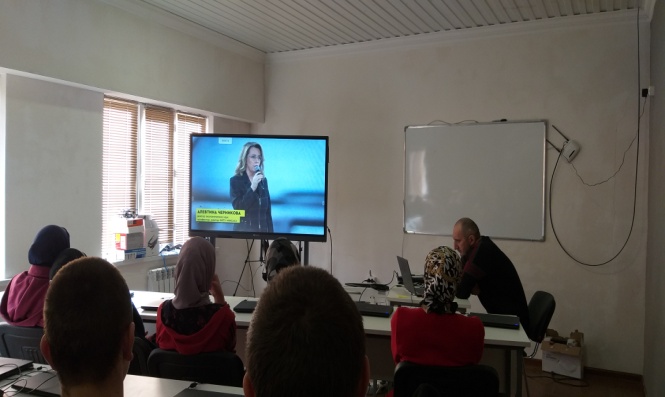 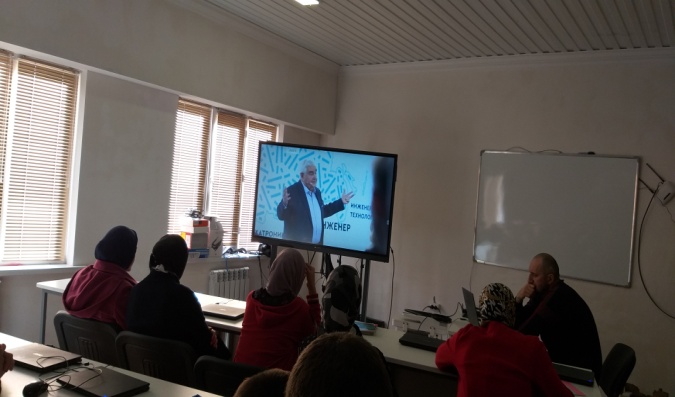 Алевтина ЧерниковаРектор НИТУ «МИСиС», Доктор экономических наук, профессорЛеонид ВайсбергДоктор технических наук, профессор, академик РАН, научный руководитель НПК «Механобр-техника»Дмитрий ВасильевДиректор по развитию, сооснователь ООО «Карфидов Лаб»Антон КомоловРоссийский радио- и телеведущий